30 Normalizace výrobky32 Bezpečnost dětí(souhrn)Vývoj v roce 2015 (zpracováno s podporou projektu FP švýcarsko-české spolupráce)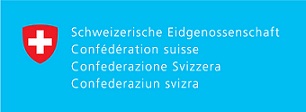 Souhrn, příklady výstupů zapojení:Aktivity podporovaly následující evropské politiky a právní předpisy: Roční Program Evropské unie pro evropskou normalizaci na rok 2015; Směrnice 2001/95 / ES o obecné bezpečnosti výrobků; 2009/48 / ES o bezpečnosti hraček; Program EU pro spotřebitele 2020 (cíle: zlepšení bezpečnosti spotřebitelů; zlepšování provádění; posílení prosazování a zajištění nápravy); Consumer Programme 2014-2020 (cíl: Bezpečnost - zvýšení bezpečnosti prostřednictvím účinného dozoru nad trhem v EU).Popis pracíBezpečnost dětí spadající pod obecné bezpečnosti výrobků - účast ve výboru EK pro obecnou bezpečnost výrobků a d orgánech EU.Chemické látky v produktech vztahujících se k bezpečnosti dětí - sledování pracovních programů ENO, intervence dle potřeby.Pokyny k bezpečnost dětí - sledování ISO / IEC Guide 50; CEN / CENELEC Guide 14; CENELEC Guide 29 a IEC Guide 117, intervence dle potřeby.Vybavení dětských hřišť a sportovních potřeb - účast na práci CEN / TC 136 402 a jejích orgánů.Domácí bazény - účast na práci CEN / TC 402 a jejích orgánů.Výrobky pro péči o dítě - účast na práci CEN / TC 207, CEN / TC 248, CEN / TC 252 402 a jejích orgánů; Monitorování práce v CEN / TC 364; Účast na akcích ProSafe na dozoru nad trhem.Bezpečnost hraček - účast na činnosti expertní skupiny a podskupiny na hračky při GŘ pro podniky; Účast v CEN / TC 52 a jejích orgánů; Monitorování práce ISO / TC 181; Účast na akcích ProSafe na dozoru nad trhem.Výrobky určené pro nošení dětmi – monitorování činností CEN / TC 248 & jejích orgánů; monitorování akcí ProSafe na dozor nad trhem.Ochranné výrobky pro děti - účast na práci CEN / TC 398.Všeobecně, chemieProjekt SAMNIC - webové stránky on-line: ANEC je jedním z pěti členů konsorcia, které obdrželo finanční prostředky v rámci programu Erasmus na projekt školení o "Posouzení a řízení bezpečnosti pro nové a inovativní výrobky pro děti (SAMNIC)". Projekt SAMNIC potrvá do 31. srpna 2016. Hlavním cílem projektu SAMNIC je rozvoj inovativního nástroje zvaného MOOC, který má poskytovat školení o bezpečnosti dětských výrobků. MOOC bude dostupný online, bez jakýchkoliv omezení. Na webových stránkách - Zde, je vyvinutý on-line kurz k dispozici pro uživatele ve španělštině, angličtině, francouzštině, italštině a češtině. Kromě tréninku bude MOOC sloužit také jako interaktivní fórum, které usnadní výměnu zkušeností a správné praxe v oblasti vzdělávání.Hračky, herní prvky atp.Hračky na webu EK - Evropská komise spustila nové internetové stránky, týkající se bezpečnosti hraček (Zde). Zároveň byla aktualizována příručka ke směrnici o bezpečnosti hraček (Toy Safety Directive) a Technická dokumentační příručka. Obě příručky jsou dostupné (Zde) (resp. doufáme, že bezprostředně budou dostupné, v okamžik šíření e-žurnálu se nám je otevřít nepodařilo).  Zajímavé je, že jsou obě aktuálně připraveny kromě angličtiny v čínštině. Konečně se evropský spotřebitel dočká bezpečných hraček z Asie.Nové normy pro domácí bazény - Spotřebitelé vítají přijetí tří nových norem pro domácí bazény. Tyto upravují jak obecné, tak specifické požadavky na nadzemní i podzemní bazény. Na jejich přípravě participovali spotřebitelé prostřednictvím ANEC. Odpovědný technický výbor – CEN/TC 402 vypracovává další normy pro domácí bazény, které ošetří požadavky na metody pro systém filtrování, cirkulační systém a zacházení s vodním systémem. ANEC podpoří přijetí těchto norem, aby prošly formálním hlasováním na národních úrovních.Nábytek, zabezpečení před dětmiNormy na ochranu prstů: Spotřebitelé přivítali přijetí normy EN 16654, která může významně pomoct v oblasti ochrany dětí. Na přípravě normy, kterou připravil CEN PC 398 participoval rovněž ANEC. Jako podklad byly využity shromážděná data za období 2006 až 2012 z německého IDB (Injury Database), ze kterých vyplývá, že 80% úrazů u dětí bylo způsobeno dveřmi, do kterých děti strkají ruce a prsty. Norma EN 16654 je druhá v pořadí, kterou vytvořil CEN PC 398, která následovala po normě EN 16281, týkající se také bezpečnosti. CEN PC 398 zahájil svou činnost v návaznosti na projekt, který započal ANEC a nyní pracuje na evropské normě pro zařízení pro skřínky a zásuvky.Obuv, textil apod.Dětská obuv - Konečně! Evropská komise zařadila téma bezpečné (zdravotně nezávadné) dětské obuvi na agendu normalizace v rámci směrnice o obecné bezpečnosti výrobků.  Je tak završena mnohaletá etapa prosazování tohoto kroku, na národní i evropské úrovni. Nyní budou formulována zadání na konkrétní požadavky do mandátu EK pro CEN. Teprve tato etapa ukáže, zda dosavadní úsilí přinese výsledky v podobě široké škály bezpečnostních požadavků pro dětskou obuv včetně konstrukčních. Zástupce SČS/Kabinetu se bude na tvorbě bezpečnostních pravidel podílet (za ČR i za ANEC).Spotřebitelé nespokojeni s novou normou na dětské oděvy - Ve formě technické zprávy byl v prosinci 2014 publikován nový normalizační dokument CEN - CEN/TR 16792:2014 - „ Bezpečnost dětského oblečení – Doporučení pro design a výrobu oblečení pro děti“. Z pohledu spotřebitele, reprezentovaného ANEC, však norma selhala v informování o rizicích dětských kapucí, přestože ANEC vznesl několik požadavků v procesu tvorby normy. Kapuce mohou představovat riziko zardoušení (takové nehody se staly ve Švédsku, Dánsku a Irsku). Technická zpráva obsahuje sice pár doporučení pro správné používání, ale bohužel neobsahuje nutné požadavky.ČSN EN 14682 Bezpečnost dětského oblečení - Šňůry a šňůry na stažení u dětského oblečení - Specifikace (vydána v srpnu)Různé ostatní-Prosinec 2015, Dupal	